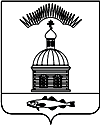 АДМИНИСТРАЦИЯ МУНИЦИПАЛЬНОГО ОБРАЗОВАНИЯ                      ГОРОДСКОЕ  ПОСЕЛЕНИЕ ПЕЧЕНГА ПЕЧЕНГСКОГО РАЙОНА МУРМАНСКОЙ ОБЛАСТИПОСТАНОВЛЕНИЕ от  _______________ года   	    	  	                                          №  _________                                            п. ПеченгаВ соответствии с Федеральным законом от 06.10.2003 № 131-ФЗ «Об общих принципах организации местного самоуправления в Российской Федерации»,   постановлением администрации муниципального образования городское поселение Печенга Печенгского района Мурманской области от 13.11.2014 № 184 «Об утверждении ведомственной целевой программы «Развитие физической культуры и спорта на территории муниципального образования городское поселение Печенга Печенгского района Мурманской области на 2015 год» ПОСТАНОВЛЯЮ:  1. Организовать и провести  04 сентября 2015 года соревнования по мини-футболу среди молодежных  команд возрастом до 16 лет,  посвященные  празднованию 482-ой годовщины образования п. Печенги 2. Утвердить Положение  о проведении соревнований по мини-футболу, посвященных  празднованию 482-ой годовщины образования п. Печенги, согласно приложению.3.Настоящее постановление вступает в силу со дня его подписания.4.Настоящее постановление опубликовать (обнародовать) в соответствии с Порядком опубликования (обнародования) муниципальных правовых актов органов местного самоуправления городского поселения Печенга.5.Контроль за исполнением настоящего постановления возложить на директора муниципального казённого учреждения «Многофункциональный центр муниципального образования городское поселение  Печенга» Шумайлова Д.В.И.О. Главы муниципального образованиягородское поселение Печенга                                                                             А.Н. БыстровПриложение № 1к постановлению администрации муниципального образования городское поселение Печенга                                                                                                      от___________ №__________  П О Л О Ж Е Н И ЕО соревнованиях по мини-футболу среди мужских команд,  посвященных  празднованию 482-ой годовщины образования п. Печенги среди молодёжных команд возрастом до 16 летI. ЦЕЛИ И ЗАДАЧИ Соревнования проводятся с целью: 1. Развития массового мини-футбола в муниципальном образовании городское поселение Печенга; 2. Повышения спортивного мастерства игроков;3. Привлечения новых команд к соревнованиям; 4. Организации досуга граждан муниципального образования городское поселение Печенга. II. РУКОВОДСТВО СОРЕВНОВАНИЯМИ Общее руководство организацией и проведением соревнований осуществляется руководством  МКУ «МФЦ МО г.п. Печенга»Непосредственное проведение соревнований возлагается на главную судейскую коллегию, утвержденную руководством  МКУ «МФЦ МО г.п. Печенга»III. СРОКИ И МЕСТО ПРОВЕДЕНИЯ СОРЕВНОВАНИЙ Соревнования проводятся 4 сентября 2015 года в пгт Печенга.Перенос игр осуществляется главной судейской коллегией в исключительных случаях. IV. УЧАСТНИКИ СОРЕВНОВАНИЙ К участию в кубке по мини футболу «Печенга» допускаются команды ,  учебных заведений, воинских частей, ведомств, команд расположенных в Печенгском районе, пгт Печенга. Разрешается заявлять в состав команды игроков не старше 16 лет. V. УСЛОВИЯ ПРОВЕДЕНИЯ СОРЕВНОВАНИЙ Команды путем жеребьевки разбиваются на 2 группы по 3 команды. 2-й этап Команды, занявшие в подгруппах 1 места играют в финале по системе 1а- 1б, вторые места в таблице играют за 3 место по системе 2а-2б.Очки за встречи начисляются: А) за выигрыш – 3 очка, -Б ) за ничью – 1 очко, В) за поражение – 0 очков. Места команд в группах определяются суммой очков, полученных ими в результате проведенных игр. В случае равенства очков у двух и более команд для распределения мест в турнирной таблице преимущество получает команда: а) по результату личных встреч; б) по лучшей разнице забитых и пропущенных мячей в личных встречах; в) по количеству побед во всех встречах; г) по наибольшему количеству мячей, забитых во всех играх; д) по лучшей разнице забитых и пропущенных мячей во всех матчах; е) по жребию. В случае ничейного результата для определения победителя в стыковых играх назначается серия 6-метровых ударов, которую пробивают 3 игрока из каждой команды по очерёдности и круговой системе. Каждая команда обязана выступать в футбольной форме: футболки, гетры, трусы или брюки для игры, кеды, капитанская повязка, в случае непогоды разрешается одевать свитер и шапку. Форма игроков проверяется судьей перед выходом на поле. Судья не выпускает на поле игроков, имеющих неопрятный вид, а также команды имеющие изделия, неподходящую обувь и одежду. Разрешается играть в манишках. Манишки предоставляются судьями игры. Состав команды 10 человек. В игре принимают участие не более 5 игроков включая вратаря. Максимальное число запасных - 3 человека. Количество замен в ходе матча неограниченно. Вратарь может меняться местами с любым игроком. Замена производится в пределах центральной линии и только после того, как уходящий игрок полностью пересечет боковую линию.                                                                                                  Представитель команды обязан за 20 минут до начала игры заполнить протокол встречи, куда вносятся участвующие игроки, но не более 8 человек. Протокол соревнований до начала игры и после неё должен быть подписан представителем команды. Команде, не явившейся на игру, засчитывается поражение со счетом 0:5. При повторной неявке на игру команда снимается с соревнований. Регламент игр: 2 тайма по 15 минут времени с 5-минутным перерывом. VI. ДИСЦИПЛИНАРНЫЕ ПРОСТУПКИ Недисциплинированное поведение игроков (апелляция) к зрителям жестами, симуляция травм, самовольный уход с поля рассматриваются как проступки, ведущие к срыву соревнований, и рассматриваются экспертно-судейской комиссией (далее - ЭСК) по правилам мини-футбола. Футболист, удаленный с поля или получивший три предупреждения, допускается к следующей игре только после разрешения ЭСК и главной судейской коллегии. Руководители команд не имеют права вмешиваться в действия судейской бригады во время игры, а также несут полную ответственность за поведение игроков своей команды. Если игра прекращена из-за недисциплинированного поведения футболистов, руководителей команд или зрителей одной из команд, этой команде засчитывается поражение со счетом 0:5. Если игра не закончена по вине обеих команд, поражение засчитывается каждой из них. Команда по решению главной судейской коллегии может быть снята с соревнований за демонстративный уход с поля, хулиганское поведение игроков и представителей. За участие в игре дисквалифицированного, незаявленного или не записанного в протокол матча игрока, а также игрока, играющего в других лигах, команде засчитывается поражение со счетом 0:3. VII. ПОРЯДОК ПОДАЧИ ПРОТЕСТОВ В случае подачи протеста тренер команды, подающей протест, обязан немедленно после окончания игры предупредить об этом главного судью или судью встречи и зафиксировать мотивы протеста в протоколе матча. Протест должен быть мотивирован и в письменном виде в течение 24-х часов после игры передан в главную судейскую коллегию. Протесты не принимаются к рассмотрению, если они поданы на назначение или неназначение судьей штрафных ударов, определение места нарушения забитого мяча. Протесты, не зафиксированные в протоколе матча или поданные на решения судей по имевшим место в игре случаям, не рассматриваются. VIII. Н А Г Р А Ж Д Е Н И Е Команды, занявшие 1, 2 и 3 места награждаются кубками и дипломами. Игроки в составе команды и тренер награждаются медалями и дипломами в количестве 15 штук. Организаторами учреждены специальные призы: лучшему вратарю, защитнику, нападающему, игроку, бомбардиру. IХ. З А Я В К И Команды представляют именные заявки по установленной форме, заверенные врачом мед.учреждения и представителем команды. Заявки, не заверенные медицинским работником, считаются недействительными, и команда к играм не допускается. Дозаявка игроков, также заверенные врачом и представителем команды, разрешается проводить только на 1 групповом этапе. В заявку можно включать не более 10  человек. ПРИЛОЖЕНИЕк Положению «О соревнованиях по мини-футболу среди мужских команд,  посвященных  празднованию 482-ой годовщины образования п. Печенги»Заявкана участие в соревнованиях  по мини-футболу, посвященных  «Дню Печенги»от команды ______________________________________(наименование организации, в/ч, учреждения)Врач ________________________М.П.Представитель команды _____________________                              №п/п   Фамилия, имяГод рождения12345678910